ЗАТВЕРДЖЕНОНаказ Міністерства розвиткуекономіки, торгівлі та сільськогогосподарства України
18.08.2020 №1574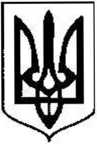 Зміни № 9
ДК 003:2010
Класифікатор професій	Видання офіційне	КиївМІНСОЦПОЛІТИКИ2020ЗМІНИ № 9                                                                                                ДК 003:2010„Класифікатор професій”Сторінка 1 Усього сторінок 9 РОЗРОБЛЕНО: НДІ праці і зайнятості населення Мінсоцполітики України і НАНУЗАТВЕРДЖЕНО: наказом Міністерство розвитку економіки, торгівлі та сільського  господарства України від 18.08.2020 р. № 1574ЧИННА З 18. 08. 2020р.1. Абзац двадцять п’ятий розділу 3 „Основні положення” Класифікатора професій викласти у такій редакції: „У КП професійні назви робіт наводяться у чоловічому роді, окрім назв, які застосовуються виключно у жіночому роді (економка, нянька, покоївка, сестра-господиня, швачка). За потребою користувача, при внесенні запису про назву роботи до кадрової документації окремого працівника, професійні назви робіт можуть бути адаптовані для означення жіночої статі особи, яка виконує відповідні робіти (відповідно до пункту 4 параграфа 32 Українського правопису, схваленого Постановою Кабінету Міністрів України від 22.05.2019 № 437). Наприклад, інженер - інженерка, верстатник широкого профілю - верстатниця широкого профілю, соціолог - соціологіня. ”2.  Останній абзац  розділу 3 „Основні положення” Класифікатора професій вилучити.Розділ 5 „КЛАСИФІКАЦІЯ ПРОФЕСІЙ”Директива “ЗМІНИТИ” ЗМІНИ №9                                                                                                             ДК 003:2010Сторінка 2Усього сторінок 9  ДОДАТОК АДиректива “СКАСУВАТИ”Директива “ЗМІНИТИ”Директива “УНЕСТИ”ЗМІНИ № 9                                                                                                            ДК 003:2010ДОДАТОК Б Сторінка 6Усього сторінок 9 Директива “СКАСУВАТИ”Директива “ЗМІНИТИ”ЗМІНИ № 9                                                                                                           ДК 003:2010Сторінка 9Усього сторінок 9 Директива “УНЕСТИ”*Для Додатка Б до КП                                                  _________________________________________________ДирективаЄ /має бутиКод КПКОД ЗКППТРНайменування професійного угрупованняЗЄ231Викладачі університетів та вищих навчальних закладівЗмає бути231Викладачі університетів та закладів вищої освітиЗЄ2310Викладачі університетів та вищих навчальних закладівЗмає бути2310Викладачі університетів та закладів вищої освітиЗЄ2310.2Інші викладачі університетів та вищих навчальних закладівЗмає бути2310.2Інші викладачі університетів та закладів вищої освітиЗЄ232Викладачі середніх навчальних закладівЗмає бути232Викладачі закладів загальної середньої освітиЗЄ2320Викладачі середніх навчальних закладівЗмає бути2320Викладачі закладів загальної середньої освітиДирективаКод КПКод ЗКППТРВипуск ЄТКДВипуск ДКХППрофесійна назва роботиC1210.170Директор філіалу (філії)С1210.11Начальник філіалу (філії)С1229.3Адміністратор (органи державної влади та місцевого самоврядування)С1229.3Державний реєстраторС4111234551Друкарка*С411123458-Друкарка диктофонної групи*С41112346718Друкарка редакції*С411123464-Друкарка, що працює з іноземним текстом*С4115246761Секретар-друкарка**Професійні назви робіт уніфіковано до назви роботи “Офісний службовець (друкування)” із кодом КП 4111*Професійні назви робіт уніфіковано до назви роботи “Офісний службовець (друкування)” із кодом КП 4111*Професійні назви робіт уніфіковано до назви роботи “Офісний службовець (друкування)” із кодом КП 4111*Професійні назви робіт уніфіковано до назви роботи “Офісний службовець (друкування)” із кодом КП 4111*Професійні назви робіт уніфіковано до назви роботи “Офісний службовець (друкування)” із кодом КП 4111*Професійні назви робіт уніфіковано до назви роботи “Офісний службовець (друкування)” із кодом КП 4111ДирективаЄ /має бутиКод КПКОД ЗКППТРВипуск ЄТКДВипуск ДКХППрофесійна назва роботиЗЄ1120.1Глава Адміністрації Президента УкраїниЗмає бути1120.1Керівник Офісу Президента УкраїниЗЄ1120.4--Голова Верховного суду УкраїниЗмає бути1120.4Голова Верховного СудуЗЄ1120.4--Заступник голови Верховного суду УкраїниЗмає бути1120.4Заступник Голови Верховного СудуЗЄ1120.4--Перший заступник голови Верховного суду УкраїниЗмає бути1120.4Перший заступник Голови Верховного Суду ЗЄ1120.4Керівник апарату Верховного суду УкраїниЗмає бути1120.4Керівник апарату Верховного СудуЗЄ1120.4--Суддя Верховного суду УкраїниЗмає бути1120.4Суддя Верховного СудуЗЄ1210.121395-Директор кабінету (методичного, навчально-методичного)Змає бути1210.1Директор (начальник, завідувач) кабінету (центру) (методичного, навчально-методичного)ЗЄ1210.12143575Директор науково-дослідного інститутуЗмає бути1210.1Директор (генеральний директор, начальник, інший керівник) наукової установи (організації)ЗМІНИ № 9                                                                                                             ДК 003:2010Сторінка 3Усього сторінок 9 ЗМІНИ № 9                                                                                                             ДК 003:2010Сторінка 3Усього сторінок 9 ЗМІНИ № 9                                                                                                             ДК 003:2010Сторінка 3Усього сторінок 9 ЗМІНИ № 9                                                                                                             ДК 003:2010Сторінка 3Усього сторінок 9 ЗМІНИ № 9                                                                                                             ДК 003:2010Сторінка 3Усього сторінок 9 ЗМІНИ № 9                                                                                                             ДК 003:2010Сторінка 3Усього сторінок 9 ЗМІНИ № 9                                                                                                             ДК 003:2010Сторінка 3Усього сторінок 9 ДирективаЄ /має бутиКод КПКОД ЗКППТРВипуск ЄТКДВипуск ДКХППрофесійна назва роботиЗЄ1229.1-76Директор департаментуЗмає бути1229.1Директор (інший керівник) департаменту ЗЄ1229.421897-Завідувач кабінету навчальногоЗмає бути1229.4Завідувач кабінету навчального(методичного, навчально-методичного)ЗЄ1229.52061978Головна медична сестраЗмає бути1229.578Головна медична сестра (головний медичний брат)ЗЄ1229.723804-Начальник кабінету (лінгафонного, проектного та ін.)Змає бути1229.7Начальник (завідувач) кабінету (лінгафонного, проектного та ін.)ЗЄ2451.2--ПисьменникЗмає бути2451.2Письменник (інший автор)ЗЄ3229Фахівець із орієнтації сліпихЗмає бути3229Фахівець із орієнтування осіб з порушеннями зоруЗЄ32312471378Сестра медичнаЗмає бути323178Сестра медична (брат медичний)ЗЄ3231-78Сестра медична з дієтичного харчуванняЗмає бути323178Сестра медична (брат медичний) з дієтичного харчуванняЗЄ32312472778Сестра медична з косметичних процедурЗмає бути323178Сестра медична (брат медичний) з косметичних процедурЗЄ3231-78Сестра медична з лікувальної фізкультуриЗмає бути323178Сестра медична (брат медичний) з лікувальної фізкультуриЗЄ32312472878Сестра медична з масажуЗмає бути323178Сестра медична (брат медичний) з масажуЗЄ3231-78Сестра медична з фізіотерапіїЗмає бути323178Сестра медична (брат медичний)з фізіотерапіїЗЄ3231-78Сестра медична з функціональної діагностикиЗмає бути323178Сестра медична (брат медичний) з функціональної діагностикиЗЄ3231-78Сестра медична зі стоматологіїЗмає бути323178Сестра медична (брат медичний) зі стоматологіїЗМІНИ № 9                                                                                                           ДК 003:2010Сторінка 4Усього сторінок 9ЗМІНИ № 9                                                                                                           ДК 003:2010Сторінка 4Усього сторінок 9ЗМІНИ № 9                                                                                                           ДК 003:2010Сторінка 4Усього сторінок 9ЗМІНИ № 9                                                                                                           ДК 003:2010Сторінка 4Усього сторінок 9ЗМІНИ № 9                                                                                                           ДК 003:2010Сторінка 4Усього сторінок 9ЗМІНИ № 9                                                                                                           ДК 003:2010Сторінка 4Усього сторінок 9ЗМІНИ № 9                                                                                                           ДК 003:2010Сторінка 4Усього сторінок 9ДирективаЄ /має бутиКод КПКОД ЗКППТРВипуск ЄТКДВипуск ДКХППрофесійна назва роботиЗЄ323124720-Сестра медична милосердяЗмає бути3231Сестра медична (брат медичний) милосердяЗЄ32312472278Сестра медична операційнаЗмає бути323178Сестра медична операційна (брат медичний операційний)ЗЄ32312472578Сестра медична патронажнаЗмає бути323178Сестра медична патронажна (брат медичний патронажний)ЗЄ3231-78Сестра медична поліклінікиЗмає бути323178Сестра медична (брат медичний) поліклінікиЗЄ32312473278Сестра медична станції (відділення) швидкої та невідкладної медичної допомогиЗмає бути323178Сестра медична (брат медичний) станції (відділення) швидкої та невідкладної медичної допомогиЗЄ3231-78Сестра медична стаціонаруЗмає бути323178Сестра медична (брат медичний) стаціонаруЗЄ32312471678Сестра медична-анестезистЗмає бути323178Сестра медична-анестезист (брат медичний-анестезист)ЗЄ32322008678АкушеркаЗмає бути323278Акушерка (акушер)ЗЄ41311839778Сестра-господиняЗмає бути4131Сестра-господиняЗЄ513278Молодша медична сестра (санітарка, санітарка-прибиральниця, санітарка-буфетниця та ін.)Змає бути513278Молодша медична сестра (молодший медичний брат) (санітарка, санітарка-прибиральниця, санітарка-буфетниця, санітар, санітар-прибиральник, санітар- буфетник та ін.)ЗЄ51321446778Молодша медична сестра з догляду за хворимиЗмає бути513278Молодша медична сестра (молодший медичний брат) з догляду за хворимиЗЄ8152Машиніст термоустановки (спеціальні хімічні виробництва)Змає бути8152Машиніст термоустановкиЗМІНИ № 9                                                                                                           ДК 003:2010Сторінка 5Усього сторінок 9ЗМІНИ № 9                                                                                                           ДК 003:2010Сторінка 5Усього сторінок 9ЗМІНИ № 9                                                                                                           ДК 003:2010Сторінка 5Усього сторінок 9ЗМІНИ № 9                                                                                                           ДК 003:2010Сторінка 5Усього сторінок 9ЗМІНИ № 9                                                                                                           ДК 003:2010Сторінка 5Усього сторінок 9ЗМІНИ № 9                                                                                                           ДК 003:2010Сторінка 5Усього сторінок 9ЗМІНИ № 9                                                                                                           ДК 003:2010Сторінка 5Усього сторінок 9ДирективаКод КПКод ЗКППТРВипуск ДКХППрофесійна назва роботиУ1120.1Керівник Апарату Офісу Президента УкраїниУ1120.4Голова касаційного суду у складі Верховного Суду У1120.4Заступник голови касаційного суду у складі Верховного СудуУ1120.4Секретар Великої Палати Верховного Суду У1120.4Секретар Пленуму Верховного СудуУ1120.4Секретар судової палати касаційного суду у складі Верховного СудуУ1210.1Директор (начальник, завідувач, інший керівник) філіалу (філії)У1229.1Помічник Президента УкраїниУ1229.1Представник Президента УкраїниУ1229.1Радник Президента УкраїниУ1229.7Директор (за напрямом діяльності)У1229.7Начальник (інший керівник) службиУ1483Соціальний менеджерУ2221.2Лікар-кардіолог дитячийУ2221.2Лікар-кардіолог електрофізіологУ2221.2Лікар-кардіолог інтервенційнийУ2221.2Лікар-ревматолог дитячийУ2225.2Фахівець з громадського здоров’яУ2225.2Фахівець з довкілля та здоров’яУ2229.2Експерт з оцінки медичних технологійУ2419.2Аудитор безпеки автомобільних дорігУ2419.2Експерт із торговельно-економічних операцій У2419.2Уповноважена особа з питань відповідності (енергетика)У2419.3Адміністратор (органи державної влади та місцевого самоврядування)У2419.3Державний реєстраторУ2422Помічник судді (Верховного Суду)У4131Працівник з господарської діяльності закладу охорони здоров’яДирективаКод КПКод ЗКППТРВипускЄТКДВипуск ДКХППрофесійна назва роботиС1229.3Адміністратор (органи державної влади та місцевого самоврядування)С1229.3Державний реєстратор С1210.170Директор філіалу (філії)С4111234551Друкарка**С411123458-Друкарка диктофонної групи**С41112346718Друкарка редакції**С411123464-Друкарка, що працює з іноземним текстом**С1210.11Начальник філіалу (філії)С4115246761Секретар-друкарка**С2429Фахівець з діяльності професійних спілок**Для Додатка Б до КП**Професійні назви робіт уніфіковано до назви роботи “Офісний службовець (друкування)” із кодом КП 4111*Для Додатка Б до КП**Професійні назви робіт уніфіковано до назви роботи “Офісний службовець (друкування)” із кодом КП 4111*Для Додатка Б до КП**Професійні назви робіт уніфіковано до назви роботи “Офісний службовець (друкування)” із кодом КП 4111*Для Додатка Б до КП**Професійні назви робіт уніфіковано до назви роботи “Офісний службовець (друкування)” із кодом КП 4111*Для Додатка Б до КП**Професійні назви робіт уніфіковано до назви роботи “Офісний службовець (друкування)” із кодом КП 4111*Для Додатка Б до КП**Професійні назви робіт уніфіковано до назви роботи “Офісний службовець (друкування)” із кодом КП 4111*Для Додатка Б до КП**Професійні назви робіт уніфіковано до назви роботи “Офісний службовець (друкування)” із кодом КП 4111ДирективаЄ /має бутиКод КПКод ЗКППТРВипускЄТКДВипуск ДКХППрофесійна назва роботиЗЄ32322008678АкушеркаЗмає бути323278Акушерка (акушер)ЗЄ 2453.2Асистент-артиста-соліста-органістаЗмає бути2453.2Асистент артиста-соліста-органіста***ЗЄ 1120.1Глава Адміністрації Президента УкраїниЗмає бути1120.1Керівник Офісу Президента УкраїниЗЄ 1120.4--Голова Верховного суду УкраїниЗмає бути1120.4Голова Верховного СудуЗЄ 1229.52061978Головна медична сестраЗмає бути1229.578Головна медична сестра (головний медичний брат)ЗЄ1229.1-76Директор департаментуЗмає бути1229.1Директор (інший керівник) департаментуЗЄ 1210.121395-Директор кабінету (методичного, навчально-методичного)Змає бути1210.1Директор (начальник, завідувач) кабінету (центру) (методичного, навчально-методичного)ЗЄ 1210.12143575Директор науково-дослідного інститутуЗмає бути1210.1Директор (генеральний директор, начальник, інший керівник) наукової установи (організації)*** Для Додатка Б до КП*** Для Додатка Б до КП*** Для Додатка Б до КП*** Для Додатка Б до КП*** Для Додатка Б до КП*** Для Додатка Б до КП*** Для Додатка Б до КПЗМІНИ № 9                                                                                                           ДК 003:2010Сторінка 7Усього сторінок 9ЗМІНИ № 9                                                                                                           ДК 003:2010Сторінка 7Усього сторінок 9ЗМІНИ № 9                                                                                                           ДК 003:2010Сторінка 7Усього сторінок 9ЗМІНИ № 9                                                                                                           ДК 003:2010Сторінка 7Усього сторінок 9ЗМІНИ № 9                                                                                                           ДК 003:2010Сторінка 7Усього сторінок 9ЗМІНИ № 9                                                                                                           ДК 003:2010Сторінка 7Усього сторінок 9ЗМІНИ № 9                                                                                                           ДК 003:2010Сторінка 7Усього сторінок 9ДирективаЄ /має бутиКод КПКод ЗКППТРВипускЄТКДВипуск ДКХППрофесійна назва роботиЗЄ 1229.421897-Завідувач кабінету навчальногоЗмає бути1229.4Завідувач  кабінету навчального (методичного, навчально-методичного)ЗЄ 1120.4Заступник голови Верховного суду УкраїниЗмає бути1120.4--Заступник Голови Верховного СудуЗЄ 1120.4Керівник апарату Верховного суду УкраїниЗмає бути1120.4Керівник апарату Верховного СудуЗЄ 8152Машиніст термоустановки (спеціальні хімічні виробництва)Змає бути8152Машиніст термоустановкиЗЄ 513278Молодша медична сестра (санітарка, санітарка-прибиральниця, санітарка-буфетниця та ін.)Змає бути513278Молодша медична сестра (молодший медичний брат) (санітарка, санітарка-прибиральниця, санітарка-буфетниця, санітар, санітар-прибиральник, санітар-буфетник та ін.)ЗЄ51321446778Молодша медична сестра з догляду за хворимиЗмає бути513278Молодша медична сестра (молодший медичний брат) з догляду за хворимиЗЄ 1229.723804-Начальник кабінету (лінгафонного, проектного та ін.)Змає бути1229.7Начальник (завідувач) кабінету (лінгафонного, проектного та ін.)ЗЄ 1120.4--Перший заступник голови Верховного суду УкраїниЗмає бути1120.4Перший заступник Голови Верховного СудуЗЄ 2451.2--ПисьменникЗмає бути2451.2Письменник (інший автор)ЗЄ 32312471378Сестра медичнаЗмає бути323178Сестра медична (брат медичний)ЗЄ 3231-78Сестра медична з дієтичного харчуванняЗмає бути323178Сестра медична (брат медичний) з дієтичного харчуванняЗЄ 32312472778Сестра медична з косметичних процедурЗмає бути323178Сестра медична (брат медичний) з косметичних процедурЗМІНИ № 9                                                                                                           ДК 003:2010Сторінка 8Усього сторінок 9ЗМІНИ № 9                                                                                                           ДК 003:2010Сторінка 8Усього сторінок 9ЗМІНИ № 9                                                                                                           ДК 003:2010Сторінка 8Усього сторінок 9ЗМІНИ № 9                                                                                                           ДК 003:2010Сторінка 8Усього сторінок 9ЗМІНИ № 9                                                                                                           ДК 003:2010Сторінка 8Усього сторінок 9ЗМІНИ № 9                                                                                                           ДК 003:2010Сторінка 8Усього сторінок 9ЗМІНИ № 9                                                                                                           ДК 003:2010Сторінка 8Усього сторінок 9ДирективаЄ /має бутиКод КПКод ЗКППТРВипускЄТКДВипуск ДКХППрофесійна назва роботиЗЄ 3231-78Сестра медична з лікувальної фізкультуриЗмає бути323178Сестра медична (брат медичний) з лікувальної фізкультуриЗЄ 32312472878Сестра медична з масажуЗмає бути323178Сестра медична (брат медичний) з масажуЗЄ 3231-78Сестра медична з фізіотерапіїЗмає бути323178Сестра медична (брат медичний) з фізіотерапіїЗЄ 3231-78Сестра медична з функціональної діагностикиЗмає бути323178Сестра медична (брат медичний) з функціональної діагностикиЗЄ 3231-78Сестра медична зі стоматологіїЗмає бути323178Сестра медична (брат медичний) зі стоматологіїЗЄ 323124720-Сестра медична милосердяЗмає бути3231Сестра медична (брат медичний) милосердяЗЄ 32312472278Сестра медична операційнаЗмає бути323178Сестра медична операційна (брат медичний операційний)ЗЄ 32312472578Сестра медична патронажнаЗмає бути323178Сестра медична патронажна (брат медичний патронажний)ЗЄ 3231-78Сестра медична поліклінікиЗмає бути323178Сестра медична (брат медичний) поліклінікиЗЄ 32312473278Сестра медична станції (відділення) швидкої та невідкладної медичної допомогиЗмає бути323178Сестра медична (брат медичний) станції (відділення) швидкої та невідкладної медичної допомогиЗЄ 3231-78Сестра медична стаціонаруЗмає бути323178Сестра медична (брат медичний) стаціонаруЗЄ 32312471678Сестра медична-анестезистЗмає бути323178Сестра медична-анестезист (брат медичний-анестезист)ЗЄ 41311839778Сестра-господиняЗмає бути4131Сестра-господиняЗЄ 1120.4--Суддя Верховного суду УкраїниЗмає бути1120.4Суддя Верховного СудуЗЄ 3229Фахівець із орієнтації сліпихЗмає бути3229Фахівець із орієнтування осіб з порушеннями зоруДирективаКод КПКод ЗКППТРВипуск ДКХППрофесійна назва роботиУ2419.3Адміністратор (органи державної влади та місцевого самоврядування)У2419.2Аудитор безпеки автомобільних дорігУ1120.4Голова касаційного суду у складі Верховного Суду У2419.3Державний реєстраторУ1229.7Директор (за напрямом діяльності)У1210.1Директор (начальник, завідувач, інший керівник) філіалу (філії)У2229.2Експерт з оцінки медичних технологійУ2419.2Експерт із торговельно-економічних операцій У1120.4Заступник голови касаційного суду у складі Верховного СудуУ1120.1Керівник Апарату Офісу Президента УкраїниУ2221.2Лікар-кардіолог дитячийУ2221.2Лікар-кардіолог електрофізіологУ2221.2Лікар-кардіолог інтервенційнийУ2221.2Лікар-ревматолог дитячийУ1229.7Начальник (інший керівник) службиУ1229.1Помічник Президента УкраїниУ2422Помічник судді (Верховного Суду)У4131Працівник з господарської діяльності закладу охорони здоров’яУ1229.1Представник Президента УкраїниУ1229.1Радник Президента УкраїниУ1120.4Секретар Великої Палати Верховного Суду У1120.4Секретар Пленуму Верховного СудуУ1120.4Секретар судової палати касаційного суду у складі Верховного СудуУ1483Соціальний менеджерУ2419.2Уповноважена особа з питань відповідності (енергетика)У2225.2Фахівець з громадського здоров’яУ2490Фахівець з діяльності професійних спілок*У2225.2Фахівець з довкілля та здоров’я